Renee Bernhardt-Central Office Dept. of Special Ed renee.bernhardt@cherokee.k12.ga.usJoyce Pufnock-Central Office Dept. of Special Education joyce.pufnock@cherokee.k12.ga.usMicha Kallbreier-Indian Knoll Elementary School micha.kallbreier@cherokee.k12.ga.usLaura Skates-Indian Knoll Elementary School laura.skates@cherokee.k12.ga.usToolLink/SourceNotes  Voki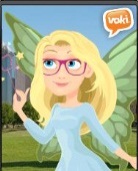 www.voki.comSOLO 6 -ReadOutLoud, CoWriter, WriteOutLoud, DraftBuilder, Snap and Read-www.donjohnston.com Natural Readerhttp://www.naturalreaders.com Google Chrome ExtensionsGoogle Extension and Google apps Accessing Alternative Instructional MaterialsBookshare.orgLearning Ally- learningally.org Free Reading OptionsMicrosoft WordDeskBot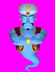 http://deskbot.en.softonic.com/Read and Write Goldhttp://www.texthelp.comKurzweil 3000http://www.kurzweiledu.com MyStudy Toolbarhttp://eduapps.orgLearn Alberta Graphic organizershttp://www.learnalberta.ca/content/ssass/html/graphicorganizers.htmlBubbl.ushttps://bubbl.us/Write About This for ipadhttps://write-about-thisUDL ToolsCast.org